Basic Boat Hire AgreementCharter Sailing Club shall provide X flight of boats to Host Sailing ClubThe boats shall be provided in raceable condition and along with covers, launching trollies and cut downs (storm sails).The Boats shall be available to Host Sailing Club for use at the event enter event details, running  Host Club shall make the boats available for return at the end of the aforementioned event.During the event Host Club shall be responsible for the boats.Whilst responsible for the boats, Host Club shall take all reasonable steps to ensure that they are not damaged or lost, either in part or whole.Host Club shall be responsible for funding any repairs which are caused to the boats during the event, which cannot be attributed to wear and tear. Charter Club shall provide Host Club with a quote for effecting such repairs in order to establish the amount due.Host CLub is entitled to see a number of quotes if it so wishes.Host Club shall pay the sum of X  to Charter Club for the provision of the boats.[Host Club shall pay fuel expenses to Charter Club for the delivery and collection of three trailers (3 boats) at the rate of 20p per mile non-towing and 30p per mile towing.] if applicable, amend for agreed expense rates.Host Club shall pay within a reasonable time.Condition and damageThe purpose of the following provisions is to provide clarity as to who is responsible for any damage suffered by the boats. The purpose of such being the identification of the party responsible for paying for any repairs.Before the event, both Host and Charter Club shall check over all of the boats in order to ascertain their condition. At this time any damage should be noted by both Charter Club and Host Club so that both are clear as to the initial condition of the boats.If any damage occurs during the event and comes to the attention of Host Club, they shall identify a representative of Charter Club as soon as practical.Following the event, both Charter and Host Club shall once again check over the boats. If there are any differences as to condition these will be noted at this time. If there are no issues raised at this point, it shall be taken as fact that no damage was suffered by the boats during the event.Use of damage depositsThe use of damage deposits to fund repairs necessitated by damage sustained during the event is the sole concern of Host Club.The only occasion in which the use of damage deposits to pay for repairs shall be of concern to Charter Club is if the team responsible for causing the damage is representing Charter Club. Here, Host Club may charge Charter Club for the damage in accordance with the procedure set out in the Sailing Instructions. TowingCharter Club shall tow 6 boats to and from the event.Any boats towed by Charter Club remain their responsibility until they have been unloaded at Sailing Event Venue, following the delivery journey. They will cease to be the responsibility of Host CLub once representatives of Charter Club take control of them after the event. As such damage sustained whilst loading them falls to be the responsibility of Charter Club.Signed on behalf of Signed: Print: Date: Contact details: Signed on behalf of Signed: Print: Date Contact details: 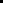 